МУНИЦИПАЛЬНОЕ ОБРАЗОВАНИЕ ТАЗОВСКИЙ РАЙОНМуниципальное бюджетное дошкольное образовательное учреждение детский сад «Радуга»Педагогическое мероприятие«Путешествие в страну Пушляндию»для детей старшей группы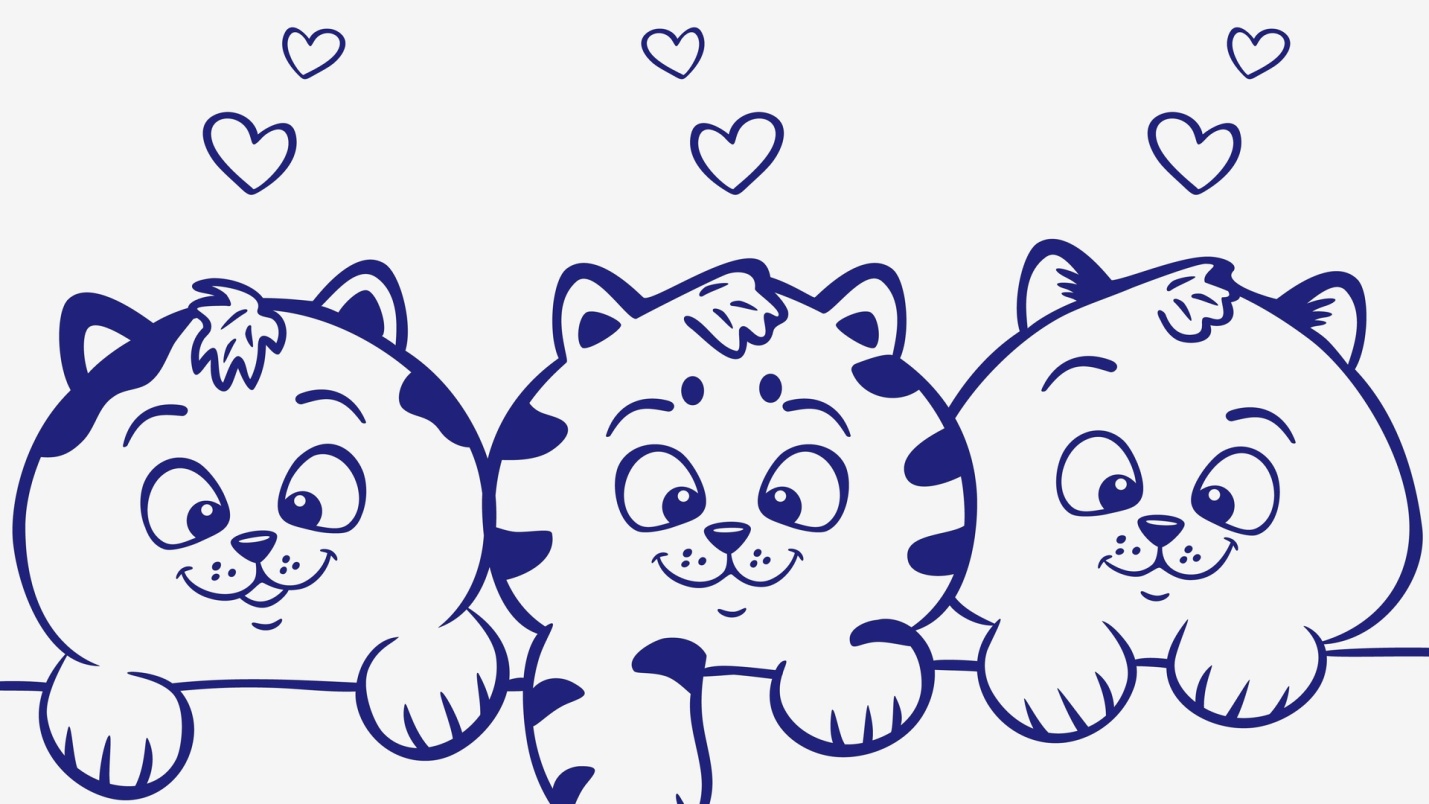 Педагог дополнительного образованияШляховая Н.С.п. Тазовский 2020 г.Способ организации детей:              - подгрупповое занятие (6 детей).Методы:-словесный (рассказ, объяснение);-игровой метод (музыкально-подвижные игры);-метод наглядного восприятия (показ танцевальных движений);-метод аналогии (двигательная имитация животных);-практический (многократное повторение упражнений);-метод поощрения.Цель:- развивать  творческие способности, воображение, фантазию в процессе импровизации с использованием интонации, мимики и жестов.Задачи: - развивать навыки выполнения  различных вариаций движений (по форме, структуре и последовательности) в соответствии со средствами музыкальной выразительности; -обогащать двигательный опыт разнообразными видами общеразвивающих  движений;- развивать формы тела и функции организма ребёнка, что ведёт к совершенствованию физических способностей, оптимизации роста, укреплению здоровья (развитие координации, точности и выразительности движений; содействие совершенствованию органов дыхания и кровообращения, укрепление опорно-двигательного аппарата, формирование правильной осанки и красивой походки);      - развивать чувство ритма (музыка, подобранная к движениям, помогает занимающимся закреплять мышечное чувство, а слуховым анализаторам запоминать движения в связи со звучанием музыкальных отрывков);    - развивать  творческое  воображение и фантазию;-закреплять умение ориентироваться в пространстве; - формировать определенные навыки общения и навыки работы в парах;- воспитывать у детей интерес к занятиям хореографией путём создания положительного эмоционального настроя. Материально - техническое обеспечение:-интерактивная доска;-музыкальный центр;-ноутбук;Оборудование:- демонстрационный дидактический материал: (плюшевый котёнок в корзинке, театральная шапочка котёнка).- спортивный инвентарь: (гимнастические коврики по количеству детей)Ход занятияВводная частьОрганизационный момент:Дети входят в кабинет и строятся в одну шеренгу.Педагог:- Здравствуйте ребята.Рада Вас всех видеть. Давайте поприветствуем друг друга. Кто скажет: как принято здороваться на занятиях хореографией?  (ответы детей) Молодцы.Перестроение в шахматный порядок. Выполнение поклона-приветствия по3й позиции ног.Педагог:- Ребята, сегодня у нас будет необычное занятие. Я предлагаю Вам отправиться вместе со мной в сказочную страну под названием Пушляндия. Давайте пофантазируем и предположим кто может живать в этой стране? (ответы детей) -Сейчас я загадаю Вам загадку, ответ на неё  и подскажет:  кто же они -  жители страныПушляндия.Кто сметану любит?Кто клубочком спит?Кто, когда погладятПесню заурчит? (Кошка.)  (ответы детей) Педагог:- Молодцы! Верно, это наши любимые домашние животные -  кошки. Именно к ним мы и отправиться в гости.- Весело нам жить на свете, Мы к котятам в гости едем. Поезд отправляется- Поездка начинается!-Итак, прошу всех занять места в вагонах, а для этого перестраиваемся в одну шеренгу и построим вагончики по кругу.  - Поезд подает сигнал, (звучит  гудок поезда)   Он стоять уже устал,   Набирает поезд ход,   Свою песенку поёт.Разминка по кругу:1.Дробный шаг (дети двигаются дробными шагами, слегка согнув колени, произносят «чух-чух-чух», в конце на выдохе произносят «пш-ш-ш»).Педагог:-Выходим из вагончиков и маршируем  дальше.2.Марш.Педагог:- Кошки ходят мягко и осторожно, попробуем и мы пройти, как кошки.    3.Мягкий шаг (руки на пояс).Педагог:-А теперь представим, что мы стоим на  узенькой  дорожке.  Давайте пройдём по ней очень аккуратно острым шагом.    4. Острый шаг.Педагог:- Наулице прошёл дождик, а наши котята очень не любят воду, поэтому они стараются не замочить лапки и поднимают их очень высоко.    5. Высокий шаг.Педагог:- А как котята убегают от щенка? Руки на пояс, танцевальным бегом марш.6.Танцевальный бег. Восстановление дыхания.Педагог:- Вот уютный светлый дом,  Наши киски живут в нем.Основная часть:- Ребята, давайте сейчас превратимся в озорных котят и разучим весёлый танец. (ответы детей).-Только для этого необходимо произнести волшебные слова: «крутись, вертись, в котёнка превратись!)-Произносим все вместе слова и громко Мяукаем.-Сейчас я покажу Вам танец «Весёлые котята», а затем разучим движения (показ танца, разучивание движений).Танцевальный этюд «Веселые котята»  (Исполняется на мотив «Если весело живётся – делай так»)Слова:Если кушаешь ты рыбку,                 Делай так: «Мур - мур!» - 2 раза. И.п.: ноги в 6й позиции, руки на пояс.Пружинка - ладошки на колени,Выпрямляем ноги – ладошки к губам.Полуповорот вправо (влево), правая (левая) нога на носок, показываем коготки.Если кушаешь ты рыбку,                     То не прячь в усах улыбку,  Пружинка - ладошки на колени,Выпрямляем ноги – ладошки к губам.Если кушаешь ты рыбку,  Попеременные хлопки.               Делай так: «Мур - мур!»Полуповорот вправо (влево), правая (левая) нога на носок, показываем коготки.Если пес полез кусаться,                      Делай так: «Фыр - фыр!» - 2 раза.   Выпад вправо (влево) – хлопок в ладоши. Фырчим и выталкиваем вперёд лапки.Если пес полез кусаться,                      Приготовься защищаться,Если пес полез кусатьсяДелай так: «Фыр - фыр!»Повтор движений.Если киска схватит мышку,                 Делай так: «Цап - цап!» - 2 раза.   Шаг вперёд (назад), присед – обхватили себя руками.      Если киска схватит мышку,                 Дай за это ей сосиску.Шаг вправо (влево), протягиваем мышке сосиску.  Если киска схватит мышку,                  Делай так: «Цап - цап!»Присед – обхватили себя руками.      Если любят кошку люди,                      Делай так: «Кис - кис» - 2 раза.  Подскоки на месте.Наклон вперёд, подзываем киску.        Если любят кошку люди,                      Кошка верным другом будет,Если любят кошку люди,                      Делай так: «Кис - кис!»Подскоки вправо, влево.Наклон вперёд, подзываем киску.        Педагог:-Молодцы, ребята. Вы все очень старались и здорово танцевали! А теперь давайте поиграем. Коммуникационнаяигра называется «Два кота»(выполняется без музыкального сопровождения).-Разбиваемся на пары и строим кружок: девочки стоят по линии танца, мальчики против линии танца и под стишок выполняем движения.Та - та, та – та, два кота -Восемь лапок, два хвоста. И. п.: ноги в 6 позиции, «лапки» перед грудью.Пружинка на месте (6р.), «хвостики».Серый кот в чулане   Все усы в сметане.  Хлопок в ладоши, хлопок обеими  ладонями по ладоням соседа(4р.).Черный кот полез в подвал           И мышонка там поймал.  3 «лодочки» в центр круга, обнять партнёра.                Педагог:-Молодцы, ребята. А теперь давайте немного порезвимся и сыграем в      подвижную игру – импровизацию «Кот и мыши»(музыкальное сопровождение – песенка «Мыши водят хоровод»).Правила игры:дети – «мышки» образуют круг, в  середине круга сидит «кошка» - ребенок.  Под музыку «мышки» водят хоровод,а кошка спит. По окончании музыки «кошка» просыпается и ловит «мышек». Пойманная мышка превращается в кошку(ребёнок - «кошка» определяется считалкой).Шёл котик по лавочке, собирал булавочки. Шёл по скамеечке, собирал копеечки.Каму десять, кому пять, Выходи тебе играть.Заключительная часть:Педагог:-Мы с Вами активно подвигались, наши мышцы натрудились. Давайте их расслабим,  изображая повадки кошки. Все берём гимнастические коврики.Комплекс игропластики: «Котик»(звучит спокойная музыка)Осторожно, словно кошки,До дивана от окошка.На носочках я пройдусь,Лягу и в кольцо свернусь…А теперь пора проснуться,Распрямиться, потянуться,Я легко с дивана спрыгну,Спинку я дугою выгну.А теперь крадусь, как кошка.Спинку я прогну немножко,А из блюдца с молочкомПолакаю язычком.Лапкой грудку и животикЯ помою, словно котик,И опять свернусь колечком,Белый кот у теплой печки.(Восстановление дыхания)Педагог:Построение в шахматный порядок.- Вам понравилось гостить у котят? (ответы детей).  А самим превращаться в котёнка? (ответы детей).   Я рада! -Вы большие молодцы, Все очень старались и здорово танцевали!- Ребята наше занятие называется «Путешествие в страну Пушляндию». Как вы думаете, почему?(ответы детей).   -Правильно. Потому что котята – пушистики.  А у вас дома есть пушистые друзья? Как их зовут? (ответы детей).  -  Знаю, все вы любите своих  питомцев, потому что они добрые и ласковые, мягкие и пушистые:Нет красивей наших Кис –Вот вам маленький сюрприз! (можно внести в корзине плюшевого котика и дать каждому ребёнку его погладить).- Нам с котёнком  пора проститься и обратно возвратиться! Скажем ему до свидания и выполним поклон-прощание.-Поаплодировали друг другу!